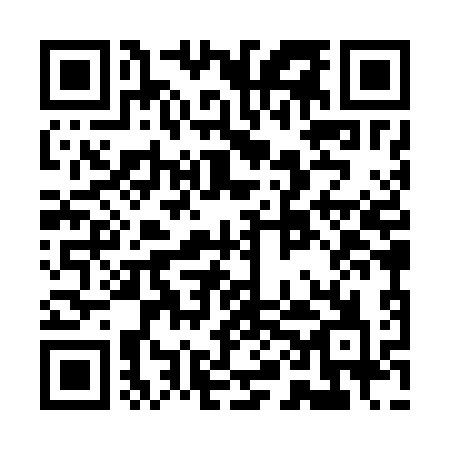 Ramadan times for Conchal, BrazilMon 11 Mar 2024 - Wed 10 Apr 2024High Latitude Method: NonePrayer Calculation Method: Muslim World LeagueAsar Calculation Method: ShafiPrayer times provided by https://www.salahtimes.comDateDayFajrSuhurSunriseDhuhrAsrIftarMaghribIsha11Mon4:554:556:1012:193:456:286:287:3912Tue4:554:556:1012:193:456:276:277:3813Wed4:554:556:1012:183:446:266:267:3714Thu4:564:566:1112:183:446:256:257:3615Fri4:564:566:1112:183:446:246:247:3516Sat4:574:576:1212:183:436:236:237:3417Sun4:574:576:1212:173:436:226:227:3318Mon4:584:586:1212:173:436:216:217:3219Tue4:584:586:1312:173:426:206:207:3120Wed4:584:586:1312:163:426:196:197:3021Thu4:594:596:1312:163:416:196:197:2922Fri4:594:596:1412:163:416:186:187:2823Sat5:005:006:1412:163:406:176:177:2724Sun5:005:006:1412:153:406:166:167:2625Mon5:005:006:1512:153:396:156:157:2526Tue5:015:016:1512:153:396:146:147:2427Wed5:015:016:1612:143:386:136:137:2328Thu5:015:016:1612:143:386:126:127:2229Fri5:025:026:1612:143:376:116:117:2130Sat5:025:026:1712:133:376:106:107:2031Sun5:025:026:1712:133:366:096:097:191Mon5:035:036:1712:133:366:086:087:182Tue5:035:036:1812:133:356:076:077:173Wed5:035:036:1812:123:356:066:067:164Thu5:045:046:1812:123:346:056:057:155Fri5:045:046:1912:123:346:046:047:156Sat5:045:046:1912:113:336:036:037:147Sun5:055:056:1912:113:326:036:037:138Mon5:055:056:2012:113:326:026:027:129Tue5:055:056:2012:113:316:016:017:1110Wed5:065:066:2012:103:316:006:007:10